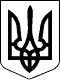 БЕРЕГІВСЬКА РАЙОННА ДЕРЖАВНА АДМІНІСТРАЦІЯЗАКАРПАТСЬКОЇ ОБЛАСТІР О З П О Р Я Д Ж Е Н Н Я__23.06.2021__                                Берегове                           №___178___  Про підсумки економічного і соціального розвитку району за І квартал 2021 рокуВідповідно до статей 6 і 39 Закону України „Про місцеві державні адміністрації”, розпорядження голови облдержадміністрації 02.06.2021 № 495 „Про підсумки економічного і соціального розвитку  області за І квартал 2021 року”, враховуючи стан соціально-економічного розвитку району за І квартал 2021 року, з метою реалізації державної регіональної політики та забезпечення поліпшення показників діяльності райдержадміністрації:1. Відділу економіки та агропромислового розвитку райдержадміністрації забезпечити:контроль за ефективною реалізацією та використанням коштів у поточному році за рахунок усіх джерел фінансування щодо проєктів району, які включені до програми Президента України „Велике будівництво”;  контроль за основними показниками роботи діяльності промислових підприємств основного кола статистичної звітності району та  подання щомісяця звітності департаменту економічного та регіонального розвитку, торгівлі, залучення інвестицій, забезпечення виконання державних програм та контролю за їх виконанням облдержадміністрації; вжиття заходів щодо своєчасної виплати заробітної плати працівникам підприємств району та запобігання виникнення заборгованості із заробітної плати,  сплати єдиного соціального внеску; проводити постійну інформаційно-роз’яснювальну роботу щодо діючих державних програм підтримки агропромислового комплексу.2. Сектору інфраструктури відділу містобудування, архітектури та інфраструктури райдержадміністрації забезпечити:додержання положень Закону України „Про особливості доступу до інформації у сферах постачання електричної енергії, природного газу, теплопостачання, централізованого постачання гарячої води, централізованого питного водопостачання та водовідведення”; виконання положень Закону України „Про житлово-комунальні послуги” стосовно визначення співвласниками багатоквартирних житлових будинків моделі організації договірних відносин з виконавцями комунальних послуг (крім послуг із постачання електричної енергії та природного газу) та укладання договорів про надання відповідних послуг; додержання вимог законів України „Про особливості здійснення права власності у багатоквартирному будинку”, „Про житлово-комунальні послуги” щодо призначення управителя багатоквартирним будинком, в якому не створено об’єднання співвласників багатоквартирного будинку або співвласники якого не прийняли рішення про форму управління багатоквартирним будинком; контроль за дотриманням законодавства у сфері благоустрою територій населених пунктів; ліквідацією несанкціонованих сміттєзвалищ; належною роботою суб’єктів господарювання у сфері збору та вивезення ТПВ і станом місць їх видалення; належне функціонування та проведення аналізу рівня завантаженості діючих сміттєзвалищ та вжиття необхідних заходів щодо недопущення засмічення водного басейну річки Тиса побутовими відходами; проведення роз’яснювальної роботи з населенням щодо необхідності будівництва сміттєпереробних/сміттєсортувальних об’єктів із метою підтримки будівництва таких об’єктів під час проходження громадських слухань.3. Відділу культури, молоді та спорту райдержадміністрації:сприяти відродженню та розвитку традицій і культури української нації, етнічної, культурної і мовної самобутності національних меншин Берегівського району та створенню відповідних умов для задоволення їхніх культурних потреб;сприяти формуванню концертних організацій, мистецьких колективів, комплектуванню та оновленню фондів музею, бібліотек, організації виставок, відродженню та розвитку народних художніх промислів, збереженню культурної спадщини;створювати умови для розвитку усіх видів професійного та аматорського мистецтва, художньої творчості, а також організації культурного дозвілля населення, здобуття спеціальної освіти у сферікультури і мистецтва;забезпечити належну взаємодію з професійними, художніми, аматорськими колективами, діячами культури, мистецтв, культурними осередками;забезпечити вільний розвиток культурно-мистецьких процесів та сприяння доступності усіх видів культурних послуг і культурної діяльності для кожного громадянина України.4. Відділу з питань освіти райдержадміністрації забезпечити:виконання обласного плану заходів із розширення мережі закладів дошкільної освіти і створення додаткових місць для дітей дошкільного віку; продовження роботи з реформування  мережі закладів освіти, зокрема щодо створення опорних закладів освіти та їх філій, сприяння розширенню мережі таких закладів відповідно до вимог чинного законодавства; підключення закладів освіти до швидкісного Інтернету.5. Рекомендувати виконавчим комітетам місцевих рад району забезпечити:передбачення в місцевих бюджетах необхідних коштів для виплати компенсації за пільговий проїзд окремих категорій громадян транспортом загального користування;  поліпшення стану розрахунків споживачів за спожиті енергоносії; реалізацію проєктів із капітального ремонту, реконструкції та технічного переоснащення об’єктів водопровідно-каналізаційного господарства із залученням коштів державного і місцевого бюджетів та інвестиційних ресурсів;додержання суб’єктами господарювання у сфері централізованого водопостачання та централізованого водовідведення, які перебувають у віданні та підпорядкуванні відповідних громад, вимог ліцензійних умов провадження відповідного виду господарської діяльності;поліпшення стану розрахунків споживачів за отримані житлово-комунальні послуги та стовідсоткової оплати суб’єктами господарювання у сфері комунального господарства спожитих енергоносіїв; безумовне дотримання Порядку формування тарифів на теплову енергію, її виробництво, транспортування та постачання послуги з постачання теплової енергії і постачання гарячої води, затвердженого постановою Кабінету Міністрів України від 1 червня 2011 року № 869 (у редакції постанови Кабінету Міністрів України від 3 квітня 2019 року № 291) при формуванні, встановленні та застосуванні тарифів на послуги з централізованого водопостачання та/або централізованого водовідведення, які регулюються на місцевому рівні; виконання вимог Закону України „Про комерційний облік теплової енергії та водопостачання” через облаштування житлових та нежитлових будівель засобами комерційного обліку холодної води; розроблення та винесення на розгляд відповідних рад місцевих громад програм оснащення вузлами комерційного обліку житлових будівель, які на день набрання чинності Законом України „Про комерційний облік теплової енергії та водопостачання” були приєднані до зовнішніх інженерних мереж та не обладнані такими вузлами, передбачивши відповідне фінансування з місцевих бюджетів для реалізації таких програм; залучення бюджетних та кредитних ресурсів для проведення капітальних ремонтів багатоквартирного житлового фонду та впровадження заходів                      із енергозбереження; впровадження на місцевих рівнях системи енергоменеджменту та енерго-моніторингу; розроблення та затвердження нових місцевих програм із енерго-ефективності на 2021 та наступні роки, у тому числі з підтримки реалізації енергоефективних заходів для багатоквартирних житлових будинків, у яких функціонують ОСББ, у форматі реалізації програми „ЕНЕРГОДІМ” Державної установи „Фонд енергоефективності”; необхідні фінансові ресурси в місцевих бюджетах на 2021 рік та наступні роки для здійснення фінансування програм з енергоефективності; розроблення, погодження та затвердження схеми санітарного очищення населених пунктів відповідно до Порядку розроблення, погодження та затвердження схем санітарного очищення населених пунктів, затвердженого наказом Міністерства регіонального розвитку, будівництва та житлово-комунального господарства України від 23.03.2017 № 57, зареєстрованого в Міністерстві юстиції України 14 квітня 2017 року № 505/30373, із дотриманням ДБН Б.2.2-6:2013 „Склад та зміст схеми санітарного очищення населеного пункту” та впровадження роздільного збирання відходів;належну підготовку до літнього туристичного сезону та умови перебування туристів, зокрема благоустрій стоянок для туристичного транспорту поблизу основних туристичних об’єктів, а також встановлення, у разі необхідності, додаткових інформаційних знаків; облаштування до початку літнього туристичного сезону туристичних об’єктів (велосипедні маршрути, місця масового відпочинку, купання тощо) попереджувальними стендами щодо заходів безпеки, огородження небезпечних ділянок маршрутів, місць відпочинку; інформування туристів та відпочиваючих через засоби масової інформації, мережу Інтернет про дотримання заходів безпеки у місцях тимчасового перебування; належний санітарний стан територій вздовж водних об’єктів, доріг загального користування у межах населених пунктів.6. Рекомендувати відділам обслуговування громадян № 1, 2  головного управління Пенсійного фонду України в Закарпатській області забезпечити:стабільне фінансування пенсійних виплат у законодавчо визначені терміни та виконання показників із надходження власних коштів до бюджету Пенсійного фонду України;посилити взаємодію з контролюючими органами, сторонами соціального діалогу, спрямовану на забезпечення виконання планових завдань із надходження коштів до бюджету Пенсійного фонду України, скорочення заборгованості з платежів та реалізацію заходів щодо легалізації оплати праці і зайнятості населення району.7. Рекомендувати Берегівській державній податковій інспекції головного управління державної податкової служби  у Закарпатській області та Виноградівській  державній податковій інспекції головного управління державної податкової служби  у Закарпатській області:вжити дієвих заходів щодо суттєвого скорочення недоїмки до бюджету та скорочення боргу зі сплати єдиного соціального внеску;продовжити роботу щодо виявлення та ліквідації в районі нелегального обігу та торгівлі нафтопродуктами в усіх її проявах, про що інформувати райдержадміністрацію щомісяця до 1-го числа.8. Відповідним структурним підрозділам райдержадміністрації та рекомендувати районним установам, виконавчим органам місцевих рад (ТГ) інформувати райдержадміністрацію про хід виконання завдань, визначених цим розпорядженням до 30 липня  2021 року.9. Відділу економіки та агропромислового розвитку райдержадміністрації інформувати департамент економічного та регіонального розвитку, торгівлі, залучення інвестицій, забезпечення виконання державних програм та контролю за їх виконанням облдержадміністрації про хід виконання завдань, визначених  розпорядженням голови облдержадміністрації 02.06.2021 № 495, до  12 серпня 2021 року.10. Контроль за виконанням цього розпорядження покласти на першого заступника, заступників голови державної адміністрації відповідно до функцій та повноважень.Голова державної адміністрації                                                    Ігор ВАНТЮХ